Electronic Appendices Appendix Table 1. List of Enrolling SitesOregon Heath & Science University, Portland, OR University of California, Davis School of Medicine, Sacramento, CAUniversity of Rochester, NYWilliam Beaumont Hospital-Troy, Troy, MIWilliam Beaumont Hospital-Royal Oak, Royal Oak, MIBrigham & Women's Hospital, Boston, MAThe Ohio State University Wexner Medical Center, Columbus, OHThomas Jefferson University Hospital, Philadelphia, PAWake Forest School of Medicine, Winston Salem, NCSumma Health System, Akron, OHVanderbilt University, Nashville, TNAppendix Table 2. Characteristics of older adults with syncope with and without transthoracic echocardiography obtainedTTE: Transthoracic Echocardiography.  SD: Standard deviation. SBP: Systolic Blood Pressure. mmHg: millimeters of mercury. SCD: Sudden Cardiac Death. CHF: Congestive Heart Failure. CAD: Coronary Artery Disease. ECG: Electrocardiogram. NT-proBNP: N-terminal pro B-type natriuretic peptide. Hs-TnT: high-sensitivity cardiac troponin T. Appendix Figure 1. Probability of Major Findings on Transthoracic Echocardiography as a Function of Number of High-Risk Clinical Variables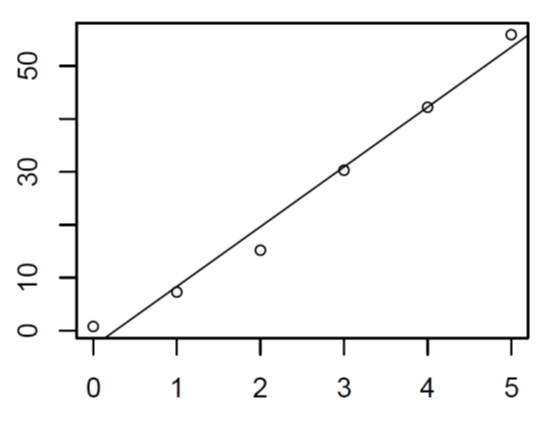 ROMEO ScoreTTE: Transthoracic Echocardiography.  Appendix Figure 2. Receiver operating characteristic curve of the ROMEO criteria for clinically significant findings on transthoracic echocardiography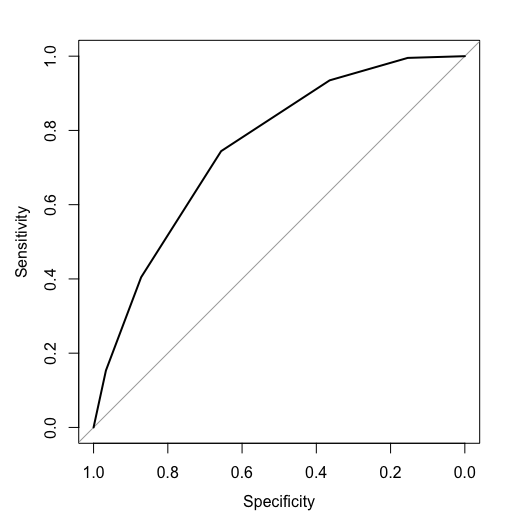 ROMEO: Risk Of Major Echocardiography findings in Older adults with syncope.Area Under the Curve, mean (95% CI): 0.755 (0.72, 0.79). Confidence interval obtained through 2000 stratified bootstrap replicates.Appendix Table 3: Probability of Major Findings on Echocardiography by number of predictors TTE: Transthoracic Echocardiography.  CI: Confidence intervals (calculated using binomial method). Appendix Table 4. Frequency of missing data by variable, n=139CHF: Congestive Heart Failure. CAD: Coronary Artery Disease. ECG: Electrocardiogram. Hs-TnT: high-sensitivity cardiac troponin T. NT-proBNP: N-terminal pro B-type natriuretic peptide. SCD: Sudden Cardiac Death. SBP: Systolic Blood Pressure. Appendix Table 5. LASSO Model Selection Results using Troponin > 30 pg/mlCI: Confidence Interval.  OR: Odds Ratio. CHF: Congestive Heart Failure. CAD: Coronary Artery Disease. ECG: Electrocardiogram. NT-proBNP: N-terminal pro B-type natriuretic peptide. Hs-TnT: high-sensitivity cardiac troponin T. SCD: Sudden Cardiac Death. SBP: Systolic Blood Pressure. VariableAll Syncope Patients (N=3686)No. (%)No TTE Obtained (N=2691) No. (%)TTE Obtained (N=995) No. (%)p-valueAge (mean) SD72.74 (8.98)72.23 (8.87)74.13 (9.12)<0.001Male Gender1900 (51.5)1353 (50.3)547 (55.0)0.013Race0.445White3050 (83.2)2237 (83.7)813 (82.0)0.445Black500 (13.6)354 (13.2)146 (14.7)0.445Other114 (3.1)81 (3.0)33 (3.3)0.445Abnormal heart sounds 356 (9.8)223 (8.4)133 (13.5)<0.001Exertional syncope 682 (18.6)488 (18.2)194 (19.6)0.368Shortness of breath770 (21.4)557 (21.2)213 (21.9)0.674Chest discomfort325 (9.0)239 (9.0)86 (8.9)0.912Near syncope1424 (38.6)1128 (41.9)296 (29.7)<0.001SBP over 180 mmHg35 (1.0)25 (0.9)10 (1.0)0.981SBP under 90 mmHg143 (3.9)101 (3.8)42 (4.2)0.595History of SCD in 1st degree relative389 (10.6)294 (11.0)95 (9.6)0.235History of hypertension2436 (66.1)1753 (65.2)683 (68.8)0.044History of dysrhythmia823 (22.3)573 (21.3)250 (25.2)0.014History of renal failure415 (11.3)296 (11.0)119 (12.0)0.438History of diabetes904 (24.5)638 (23.7)266 (26.8)0.06History of CHF 469 (12.7)316 (11.7)153 (15.4)0.004History of CAD 1017 (27.6)713 (26.5)304 (30.6)0.015Abnormal ECG2007 (55.5)1396 (53.0)611 (62.2)<0.001Hs-TnT over14 picogram/ml 1460 (42.9)981 (39.5)479 (52.1)<0.001NT-proBNP over125 pg/ml2318 (66.2)1620 (63.4)698 (73.6)<0.001Number of PredictorsMajor Finding on TTENo Major Finding on TTEPercent (95% CI)011200.8 (.02, 4.5)1131647.3 (4.0, 12.2)24122815.2 (11.2, 20.1)37316830.3 (24.6, 36.5)4547442.2 (33.5, 51.2)5332655.9 (42.4, 68.9)Total:215780VariableNo. (%) Age0 (0.0)Abnormal heart sounds11 (1.1)Exertional syncope6 (0.6)History of CHF2 (0.2)History of CAD2 (0.2)Abnormal ECG13 (1.3)Hs-TnT >14 pg/ml76 (7.6)NT-proBNP>125 pg/ml47 (4.7)Male Gender0 (0.0)Shortness of breath23 (2.3)Chest pain24 (2.4)Near syncope0 (0.0)Family history of SCD2 (0.2)SBP > 180 mmHg4 (0.4)SBP < 90 mmHg3 (0.3)History of hypertension2 (0.2)History of dysrhythmia2 (0.2)History of renal failure2 (0.2)History of diabetes2 (0.2) VariableOR95% CIP(OR<1)P(OR=1)P(OR>1)Age1.00(1.00, 1.00)0.0120.9780.010Abnormal heart sounds1.00(1.00, 1.53)0.0000.6430.357Exertional syncope1.00(1.00, 1.28)0.0000.8030.197History of CHF1.75(1.04, 2.69)0.0000.0180.982History of CAD1.38(1.00, 2.00)0.0000.0850.915Abnormal ECG1.81(1.17, 2.63)0.0000.0020.998Hs-TnT >30 pg/ml1.45(1.00, 2.06)0.0000.0690.931NT-proBNP >125 pg/ml1.66(1.03, 2.58)0.0000.0150.985Male Gender1.00(1.00, 1.45)0.0000.5420.458Shortness of breath1.10(1.00, 1.60)0.0000.4110.589Chest pain1.00(1.00, 1.13)0.0050.9550.040Near syncope1.00(1.00, 1.39)0.0000.6430.357Family history of SCD1.00(1.00, 2.03)0.0010.8850.114SBP > 180 mmHg1.00(0.79, 1.00)0.0880.9120.000SBP < 90 mmHg1.00(1.00, 1.53)0.0000.7040.296History of hypertension1.00(1.00, 1.00)0.0020.9800.018History of dysrhythmia1.00(1.00, 1.17)0.0000.9040.096History of renal failure1.00(1.00, 1.00)0.0040.9810.015History of diabetes1.00(1.00, 1.12)0.0010.9140.085